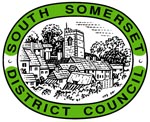 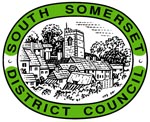 The East Coker Neighbourhood Plan has been prepared by East Coker Parish Council. It has now been formally submittedto South Somerset District Council who are legally required to undertake public consultation. Please use this form if you wish to support or object to the East Coker Neighbourhood Plan.Please return this form by 5.00pm on 31st May 2018Representations received after this date will not be accepted.Completed Forms should be returned:By post to:    Spatial Policy Team, South Somerset  District Council at the address aboveBy e-mail to: planningpolicy@southsomerset.gov.ukBy hand to:   the Council Offices in Brympton Way, Yeovil Part A- Contact Details*If an agent is appointed, please fill in your name and the full contact details of the agent. Where an agent is used, the agent will be the point of contact.Please note that representations should be attributable to named individuals or organisations at a postal address.  Any representation received will be published on the Council’s Website, including your name.Part B – Your CommentsPersonal DetailsAgent’s Details* (if applicable)Agent’s Details* (if applicable)Name:Organisation:If ApplicableAddress:Postcode:Email:Tel:Agent Name:Company Name:Address:Postcode:Email:Tel:Agent Name:Company Name:Address:Postcode:Email:Tel:Signature:Signature:Date:Future Progress of the Neighbourhood Plan for East CokerFuture Progress of the Neighbourhood Plan for East CokerPlease indicate if you wish to be notified about subsequent progress of the Neighbourhood Plan, including when the District Council makes a decision about ‘making’ the plan (under Regulation 19), by ticking here. We will contact you by e-mail only unless you request otherwise.()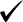 To which proposed section or policy does your representation relate?Please use a separate form for each section or policy you wish to comment on.For Office Use OnlyRef: Please outline your comments below (continue on an additional sheet if necessary)Please outline your comments below (continue on an additional sheet if necessary)What Changes would you suggest should be made to the Plan?What Changes would you suggest should be made to the Plan?